FORMULARIO PARA DENUNCIASFORMULARIO PARA DENUNCIAS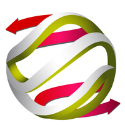 Los datos personales recabados serán protegidos, incorporados y tratados de acuerdo a las legislaciones correspondientes, cuya finalidad es que las denuncias respecto al servicio sean expresadas de manera fácil y sencilla.
Cualquier duda al respecto, lo invitamos a conocer nuestro Aviso de Privacidad.El presente formulario puede ser depositado a través de los buzones establecidos en nuestras instalaciones, así como vía correo electrónico a la siguiente dirección: denuncias.refine@onestopgroup.comLos datos personales recabados serán protegidos, incorporados y tratados de acuerdo a las legislaciones correspondientes, cuya finalidad es que las denuncias respecto al servicio sean expresadas de manera fácil y sencilla.
Cualquier duda al respecto, lo invitamos a conocer nuestro Aviso de Privacidad.El presente formulario puede ser depositado a través de los buzones establecidos en nuestras instalaciones, así como vía correo electrónico a la siguiente dirección: denuncias.refine@onestopgroup.comLos datos personales recabados serán protegidos, incorporados y tratados de acuerdo a las legislaciones correspondientes, cuya finalidad es que las denuncias respecto al servicio sean expresadas de manera fácil y sencilla.
Cualquier duda al respecto, lo invitamos a conocer nuestro Aviso de Privacidad.El presente formulario puede ser depositado a través de los buzones establecidos en nuestras instalaciones, así como vía correo electrónico a la siguiente dirección: denuncias.refine@onestopgroup.comLos datos personales recabados serán protegidos, incorporados y tratados de acuerdo a las legislaciones correspondientes, cuya finalidad es que las denuncias respecto al servicio sean expresadas de manera fácil y sencilla.
Cualquier duda al respecto, lo invitamos a conocer nuestro Aviso de Privacidad.El presente formulario puede ser depositado a través de los buzones establecidos en nuestras instalaciones, así como vía correo electrónico a la siguiente dirección: denuncias.refine@onestopgroup.comTIPO DE DENUNCIATIPO DE DENUNCIATIPO DE DENUNCIATIPO DE DENUNCIADenuncia Anónima:  Código de la Denuncia:(a llenar por REFINE)Código de la Denuncia:(a llenar por REFINE)Denuncia Pública:     Código de la Denuncia:(a llenar por REFINE)Código de la Denuncia:(a llenar por REFINE)DATOS DE CONTACTO APLICABLE A DENUNCIAS PÚBLICASDATOS DE CONTACTO APLICABLE A DENUNCIAS PÚBLICASDATOS DE CONTACTO APLICABLE A DENUNCIAS PÚBLICASDATOS DE CONTACTO APLICABLE A DENUNCIAS PÚBLICASNombre: Teléfono:Correo electrónico:En caso de tratarse de una DENUNCIA ANÓNIMA, agradeceremos nos pueda proporcionar una dirección de correo electrónico para mantenerlo informado del código asignado a su denuncia.Nombre: Teléfono:Correo electrónico:En caso de tratarse de una DENUNCIA ANÓNIMA, agradeceremos nos pueda proporcionar una dirección de correo electrónico para mantenerlo informado del código asignado a su denuncia.Nombre: Teléfono:Correo electrónico:En caso de tratarse de una DENUNCIA ANÓNIMA, agradeceremos nos pueda proporcionar una dirección de correo electrónico para mantenerlo informado del código asignado a su denuncia.Nombre: Teléfono:Correo electrónico:En caso de tratarse de una DENUNCIA ANÓNIMA, agradeceremos nos pueda proporcionar una dirección de correo electrónico para mantenerlo informado del código asignado a su denuncia.NARRACIÓN DE LOS HECHOSNARRACIÓN DE LOS HECHOSNARRACIÓN DE LOS HECHOSNARRACIÓN DE LOS HECHOSA continuación solicitamos pueda describirnos los hechos que motivan la presente denuncia:A continuación solicitamos pueda describirnos los hechos que motivan la presente denuncia:A continuación solicitamos pueda describirnos los hechos que motivan la presente denuncia:A continuación solicitamos pueda describirnos los hechos que motivan la presente denuncia:Fecha de los hechos:  Existen evidencias:SI:      NO:  En caso de contar con evidencias relacionadas con esta denuncia favor de adjuntarlas a este formulario.Existen evidencias:SI:      NO:  En caso de contar con evidencias relacionadas con esta denuncia favor de adjuntarlas a este formulario.Existen evidencias:SI:      NO:  En caso de contar con evidencias relacionadas con esta denuncia favor de adjuntarlas a este formulario.Hora de los hechos: Existen evidencias:SI:      NO:  En caso de contar con evidencias relacionadas con esta denuncia favor de adjuntarlas a este formulario.Existen evidencias:SI:      NO:  En caso de contar con evidencias relacionadas con esta denuncia favor de adjuntarlas a este formulario.Existen evidencias:SI:      NO:  En caso de contar con evidencias relacionadas con esta denuncia favor de adjuntarlas a este formulario.